Serstech 100 Indicator手持式拉曼光谱仪 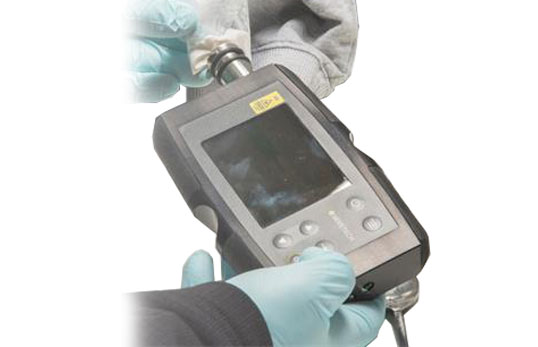 产品介绍
Serstech 100 Indicator手持式拉曼光谱仪仅重650g，是目前市场最轻便的拉曼光谱仪，可真正实现手持操作；并且其能够在数秒内获得液/固体样品鉴别结果，数据库最多支持14000种物质。
二、产品参数
1、激光器激发波长：785nm
2、激光输出功率：3级，最大功率300mW
3、波数范围：400-2300cm-1
4、光谱分辨率：8-10cm-1
5、检测器：线性CCD阵列检测器
6、内存：16GB，可存储十万个数据
7、数据格式：Text、.txt、.csv、.jcamp
8、数据接口：USB2.0
9、电池：正常工作时间大于8小时
10、重量：650克
11、尺寸：15.8cmx10.1cmx2.9cm
三、产品特点
1、小巧，主机仅重650g
2、功能强大，支持14000多种化学品
3、速度快，固/液体识别仅需数秒钟
4、无耗材，免维护，便于清理
5、一次充电保证持续工作8小时以上
6、可自行创建数据库并添加新物质
7、使用方便，数小时内即可完成培训聚创环保为您提供全面的技术支持和完善的售后服务！详情咨询：0532-67705503！